GUÍA DE ESTUDIO MÚSICA 6TO BÁSICO“MÚSICA CHILENA Y SUS INFLUENCIAS”Raíces de la Música ChilenaObserva la imagen y responde las siguientes preguntas.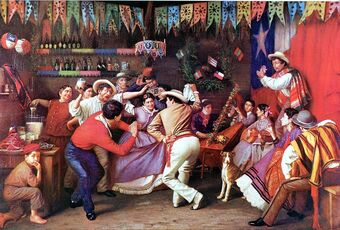 La Zamacueca – Manuel Antonio Caro (1873)ActividadObserva y escribe los elementos de la cultura tradicional chilena que encuentras presentes en la imagen.Investiga las distintas teorías sobre el origen de la cueca.Averigua la estructura de la cueca y los pasos principales de su baile. NOMBRE:CURSO:6° BásicoFECHAOBJETIVO DE LA CLASE Identificar las principales raíces de la música chilena. (OA1).Identificar las principales raíces de la música chilena. (OA1).Identificar las principales raíces de la música chilena. (OA1).